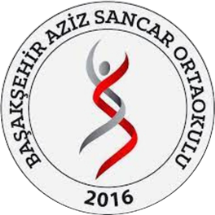                                                                                                                                 HALİS ÖZDİL                                                                                                                               OKUL MÜDÜRÜ2023-2024 EĞİTİM-ÖĞRETİM YILI 
BAŞAKŞEHİR AZİZ SANCAR ORTAOKULUI. DÖNEM II. YAZILI TARİHLERİ2023-2024 EĞİTİM-ÖĞRETİM YILI 
BAŞAKŞEHİR AZİZ SANCAR ORTAOKULUI. DÖNEM II. YAZILI TARİHLERİ2023-2024 EĞİTİM-ÖĞRETİM YILI 
BAŞAKŞEHİR AZİZ SANCAR ORTAOKULUI. DÖNEM II. YAZILI TARİHLERİDERSİN ADISINAV TARİHİSINAV SAATİTÜRKÇE ( 5,6,7,8. SINIFLAR)26.12.2023MEB belirleyecekMATEMATİK ( 5,6,7,8. SINIFLAR)26.12.2023MEB belirleyecekBİLİŞİM TEKNOLOJİLERİ VE YAZILIM (5D/E/F-6LAR)27.12.20232.DERSMASAL VE DESTANLARIMIZ (5D/E/F-6,7,8.SINIFLAR)27.12.20234.DERSOKUMA BECERİLERİ ( 5/A,5/B,5/C)27.12.20234.DERSİNGİLİZCE ( 5,6,7,8.SINIFLAR) 28.12.20232.DERSSEÇMELİ YABANCI DİL  ( 5/D,5/E,5/F)28.12.20234.DERST.C. İNKILAP TARİHİ-SOSYAL BİLGİLER (5,6,7,8.SINIFLAR)29.12.20232.DERSKÜLTÜR VE MED. YÖN. VER. ( 8.SINIFLAR)29.12.20234.DERSAHLAK VE YURTTAŞLIK ( 5.SINIFLAR)29.12.20234.DERSFEN BİLİMLERİ ( 5,6,7,8.SINIFLAR)02.01.20242.DERSÇEVRE EĞİTİMİ İKLİM DEĞİŞİKLİĞİ ( 8.SINIFLAR)02.01.20244.DERSMATEMATİK BİLİM UYG. (FEN) (6.SINIFLAR)02.01.20244.DERSMATEMATİK BİLİM UYG. (MAT) (7.SINIFLAR)02.01.20244.DERSDİN KÜLTÜRÜ VE AHLAK BİLGİSİ (5,6,7,8.SINIFLAR )03.01.20242.DERSTEMEL DİNİ BİLGİLER ( 7.SINIFLAR)03.01.20244.DERSPEYGAMBERİMİZİN HAYATI ( 6.SINIFLAR)03.01.20244.DERS